Проект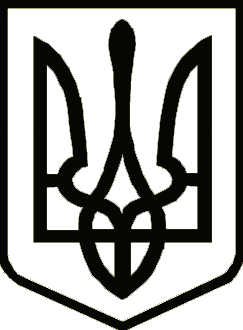 УкраїнаНІЖИНСЬКА РАЙОННА РАДАЧЕРНІГІВСЬКОЇ ОБЛАСТІРІШЕННЯ(двадцять п’ята сесія сьомого скликання)___ грудня  2019 рокум. НіжинПро затвердження районної Програми                                                                     по  відшкодуванню  витрат  за послуги зв’язку пільговим категоріям громадян Розглянувши подання Ніжинської районної державної адміністрації та на виконання Постанови Верховної Ради України від 11 грудня 2003 року»Про стан забезпечення в Україні встановлених чинним законодавством соціально-економічних, правових і Конституційних гарантій у сфері захисту ветеранів», керуючись пунктом 16 частини 1 статті 43 Закону України «Про місцеве самоврядування в Україні» та рекомендаціями постійної комісії районної ради з питань бюджету, соціально-економічного розвитку району та комунальної власності, районна рада вирішила:	1. Затвердити районну Програму по  відшкодуванню  витрат  за послуги зв’язку пільговим категоріям громадян на 2020 рік (додається).2. Управлінню соціального захисту населення, фінансовому управлінню районної державної адміністрації забезпечити виконання Програми .3. Контроль за виконанням рішення покласти на постійні комісії районної ради з гуманітарних питань, охорони здоров’я та соціального захисту й бюджету, соціально-економічного розвитку району та комунальної власності.Голова районної ради                                                                 Бузун О.В.